Статья для родителей.Наводим порядок с помощью математики.Если очередное вторжение в личное пространство ребенка закончилось коротким приказанием: «Убери у себя в комнате!», а через 30 минут ровным счетом ничего не изменилось то, что мы обычно склонны делать?! Стоп, дорогие родители! Давайте попробуем поступить хоть раз оригинально и не будем прибегать к наказанию, хотя частенько оно здорово нам помогало. Есть альтернативные способы решения извечной проблемы. Для этого призовем на помощь царицу всех наук!

Процесс уборки в комнате можно превратить в увлекательную игру с элементами математики. Особенно охотно в нее включаются дошкольники.  Вот вам на выбор несколько игровых приемов, каждый из которых вы можете изменять и подстраивать под своего ребенка. Важный плюс уборки-игры: помимо достижения основной цели – наведения порядка в доме, вы еще повторите и закрепите знания, полученные ребенком на занятиях в детском саду или школе.

1. «Группируем предметы».
Для того чтобы группировать (классифицировать) предметы, нужно научиться находить сходства и различия между ними. Предложите детям-дошкольникам разделить все предметы в комнате на группы: в одну группу – игрушки, в другую – одежду, в третью – учебные принадлежности и т.п. Ребятам постарше можно объяснить, что данные группы называются множеством. Далее группу игрушек делим на более мелкие подгруппы (подмножества): автомобили, солдатики, куклы, посуда. Можно сказать, что каждая игрушка называется элементом множества. Одежду делим на верхнюю и нижнюю (белье) или на зимнюю и летнюю. Обувь распределяем по типу  (кроссовки, туфли, босоножки, сапоги) или по тому, как она застегивается (на шнурках, на «молнии», застежке, липучках, без застежек). Книги можно разделить на взрослые и детские; на художественные, энциклопедии и учебники. Варьировать здесь можно сколько угодно.

2. «Размещаем предметы по порядку».
Деление предметов на группы – это уже львиная доля уборки. А далее предложите детям разместить предметы одной подгруппы (подмножества) по порядку, например, по цвету, размеру, росту и т.п. Допустим, все книги расставить на книжной полке по высоте, карандаши и ручки – по размеру, солдатиков и кукол – по росту и пр. Причем размещать нужно уже в те места, где эти предметы и должны находиться.

3. «Найди пару».
Очень нравится ребятишкам находить потерявшуюся пару. Дайте им гору носков и пусть отыщут пару каждому. Специально спрячьте один ботинок. В поисках его пары дети должны сгруппировать всю обувь, причем сразу на полку, чтобы не запутаться.

4. «Считаем предметы».
А теперь предложите детям подсчитать, сколько каких предметов они сегодня сгруппировали. Итак, пять кукол, десять солдатиков, три автомобиля – всего 18 игрушек. Две пары кроссовок, одна пара туфель, три пары сапог – всего шесть пар обуви. С детьми постарше можно даже нарисовать график или диаграмму.  Если детей несколько, можно устроить между ними соревнование, кто больше убрал или кто меньше насорил. Итоги соревнований также можно заносить в графики, диаграммы, таблицы.

5. «Почему важна классификация».
Расскажите детям, зачем вообще нужны разные классификации. Приведите в пример расстановку книг в библиотеке, товаров на полках в магазине, посуды на кухне. Объясните, что классификация помогает содержать вещи в порядке и быстро находить нужные предметы. По возможности сводите на экскурсию в библиотеку и попросите библиотекаря показать, как он находит необходимую книгу. А у себя дома проведите игру: ребенок спрашивает, где у вас хранятся нитки, иголки, ножницы, ножи, вилки, фотографии, вы по памяти отвечаете, а сын, дочка проверяют, правильно ли вы сказали. Ребята увидят практическую пользу классификаций и постепенно сами начнут беспокоиться о поддержании порядка в доме.

Вот и все! Немного поиграли, немного поговорили, а в результате, как минимум, три плюса: в доме порядок, у всех бодро-радостное настроение, а наука математика перестала быть отвлеченным предметом, от которого в практической жизни нет никакого проку.
  
Если ваши дети не умеют (или не хотят!) наводить порядок, помогите им, обратившись за помощью к царице всех наук – Математике! 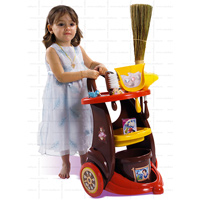 С уважением, Нестерова Татьяна Васильевна, воспитатель ГБДОУ № 26 детский сад компенсирующего вида Московского района Санкт – Петербурга.